Name: ……………………………………………................................ Adm No…………………...…………..................School: …………………………………………………………………………. Candidate’s sign ……………………...............Class………………………………………….…..………………………………	AGRICULTURE 443/2AUGUST 2022TIME: 2 HOURSFORM THREE MOKASA II MOCKKenya Certificate of Secondary Education (K.C.S.E.)AgriculturePaper 2INSTRUCTIONS TO CANDIDATES:Write your name and index number in the spaces provided above.Sign and write the date of examination in the spaces provided above.This paper consists of three sections A, B and C.Answer all the questions in section A and B.Answer any two questions in section C. All answers should be written in the spaces provided.This paper consists of 12 printed pages.Candidates should check the question paper to ascertain that all the pages are printed as indicated and that no questions are missing.Candidates should answer all the questions in English. For Examiner’s Use Only:SECTION A (30MKS)Answer all the questions in the spaces provided belowName four breeds of rabbits. 						           (2mks)……………………………………………………………………………………………………………………………………………………………………………………………………………………………………………………………………………………………………………………………………………………………………………………………………………………………………………………………………………………………………………………………………………………………………………………………………………………………………………………………………………………………………………………Give four field conditions where animal drawn implements are useful than tractor drawn implements.						           (2mks)……………………………………………………………………………………………………………………………………………………………………………………………………………………………………………………………………………………………………………………………………………………………………………………………………………………………………………………………………………………………………………………………………………………………………………………………………………………………………………………………………………………………………………………State two functions of carbohydrates in animal body. 		           (2mks)………………………………………………………………………………………………………………………………………………………………………………………………………………………………………………………………………………………………State four disadvantages of fold unit of rearing poultry. 		           (2mks)……………………………………………………………………………………………………………………………………………………………………………………………………………………………………………………………………………………………………………………………………………………………………………………………………………………………………………………………………………………………………………………………………………………………………………………………………………………………………………………………………………………………………………………Give two reasons why layers lay soft shelled eggs.			             (1mk)………………………………………………………………………………………………………………………………………………………………………………………………State four management practices that should be carried out during the mating season in sheep.						           (2mks)……………………………………………………………………………………………………………………………………………………………………………………………………………………………………………………………………………………………………………………………………………………………………………………………………………………………………………………………………………………………………………………………………………………………………………………………………………………………………………………………………………………………………………………Give two reasons of spreading a polyethene sheet (PVC) on the slab of farm buildings during construction. 						 (1mk)………………………………………………………………………………………………………………………………………………………………………………………………………………………………………………………………………………………………State four features of a good maize granary. 			           (2mks)……………………………………………………………………………………………………………………………………………………………………………………………………………………………………………………………………………………………………………………………………………………………………………………………………………………………………………………………………………………………………………………………………………………………………………………………………………………………………………………………………………………………………………………State four reasons why wind power is not commonly used on the farm.    										           (2mks)……………………………………………………………………………………………………………………………………………………………………………………………………………………………………………………………………………………………………………………………………………………………………………………………………………………………………………………………………………………………………………………………………………………………………………………………………………………………………………………………………………………………………………………State the functional difference between a cold chisel and a wood chisel.  										             (1mk)…………………………………………………………………………………………...………………………………………………………………………………………….…………………………………………………………………………………………..State four factors that affect the digestibility of feeds in livestock.           (2mks)……………………………………………………………………………………………………………………………………………………………………………………………………………………………………………………………………………………………………………………………………………………………………………………………………………………………………………………………………………………………………………………………………………………………………………………………………………………………………………………………………………………………………………………State two methods of preserving fish. 				           (1mks)……………………………………………………………………………………………………………………………………………………………………………………………………………………………………………………………………………………Outline four ways which farmers can use to prevent mastitis in a herd of dairy cattle.							                       (2mks)……………………………………………………………………………………………………………………………………………………………………………………………………………………………………………………………………………………………………………………………………………………………………………………………………………………………………………………………………………………………………………………………………………………………………………………………………………………………………………………………………………………………………………………State four functions of a worker bee in the hive. 			           (2mks)……………………………………………………………………………………………………………………………………………………………………………………………………………………………………………………………………………………………………………………………………………………………………………………………………………………………………………………………………………………………………………………………………………………………………………………………………………………………………………………………………………………………………………………State four properties of a concrete that makes it popular in construction of a farm structure than timber. 					                       (2mks)……………………………………………………………………………………………………………………………………………………………………………………………………………………………………………………………………………………………………………………………………………………………………………………………………………………………………………………………………………………………………………………………………………………………………………………………………………………………………………………………………………………………………………………State four advantages of embryo transplant in livestock.		           (2mks)……………………………………………………………………………………………………………………………………………………………………………………………………………………………………………………………………………………………………………………………………………………………………………………………………………………………………………………………………………………………………………………………………………………………………………………………………………………………………………………………………………………………………………………State four factors that would contribute to the depreciation pf a fam equipment.              							           (2mks)……………………………………………………………………………………………………………………………………………………………………………………………………………………………………………………………………………………………………………………………………………………………………………………………………………………………………………………………………………………………………………………………………………………………………………………………………………………………………………………………………………………………………………………SECTION B (20 MARKS)Answer all questions in this section in the spaces provided.The diagram below is a cross section of part of a cow`s udder	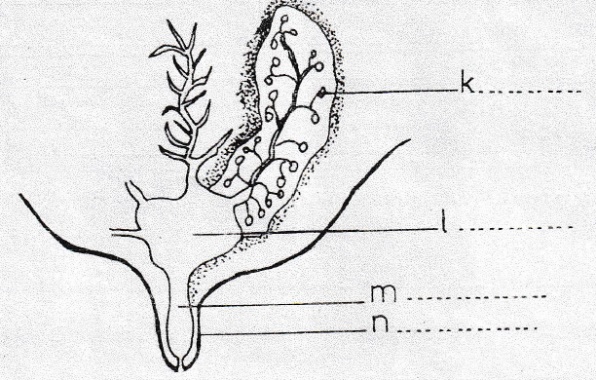 (a) Label, on the diagram, the parts marked K, L,M and N				(2mks)K……………………………………………………………………………………………L……………………………………………………………………………………………M……………………………………………………………………………………………N……………………………………………………………………………………………(b)  Define milk let-down.                                                                                                      (1mk)………………………………………………………………………………………………………………………………………………………………………………………………(c)(i) Which hormone stimulate milk let-down					  (1mk)………………………………………………………………………………………………………………………………………………………………………………………………      (ii)  Which hormone stimulate milk synthesis					  (1mk)………………………………………………………………………………………………………………………………………………………………………………………………The diagram below illustrates a foundation of a farm structure, study it and answer questions that follow.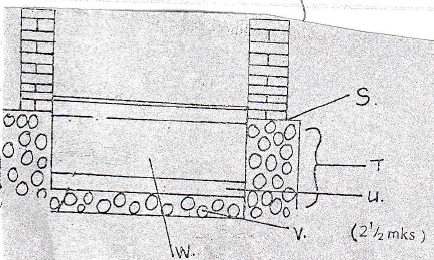 Name the part									(2mks)S………………………………………………………………………………………...T………………………………………………………………………………………...U………………………………………………………………………………………...W………………………………………………………………………………………..State three properties of concrete that make it popular in construction of farm structure than timber.									(3mks)………………………………………………………………………………………………………………………………………………………………………………………………………………………………………………………………………………………………………………………………………………………………………………………………………………………………Study the illustration of a tractor transmission system shown below and answer the questions that follow.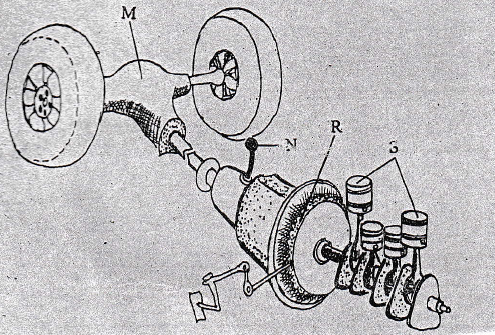 Name the parts labelled M, N, R and S shown above.				(2mks)M……………………………………………………………………………………….N………………………………………………………………………………………...R………………………………………………………………………………………...S………………………………………………………………………………………...State the functions of the part labelled.						(3mks)R………………………………………………………………………………...M……………………………………………………………………………….. (a)Study the illustration below and answer questions that follow.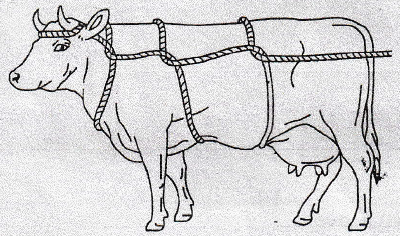 Identify the practice demonstrated in the illustration above.			(1mk)…………………………………………………………………………………………….………………………………………………………………………………...Give one condition under which the method above cannot be used.		(1mk)………………………………………………………………………………………………………………………………………………………………………………(b ) Study the illustration of workshop tools and answer questions that follow.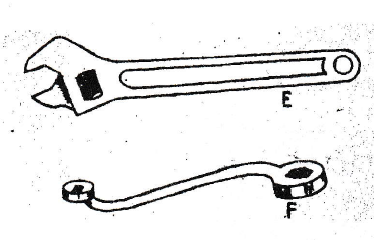 (i) Identify the tools labelled E and F.						(1mk)E………………………………………………………………………………………...F………………………………………………………………………………………Give the functional advantage that E over F					(1mk)………………………………………………………………………………………………………………………………………………………………………………………………………………………………………………………………………SECTION C (40 Marks)Answer any two questions in this section.22.(a) Describe the procedure of dressing a broiler for sale.		                       (8mks)      (b) Describe the uses of fences on the farm.				                       (7mks)     (c)  state five indicators that can be observed on a goat to confirm sickness.      (5mks)23.(a) Describe Foot and Mouth under the following sub-headingsCausative agent. 						                         (1mk)Animals affected. 					                                   (2mks)Symptoms                                                                                                    (4mks)Control measures.                                                                                       (3mks)    (b). Describe the life cycle of a liver fluke.                                                                   (6mks)    (c) Outline four general characteristics of beef cattle breeds. 		           (4mks)24.(a) Explain six differences between a two-stroke and four-stroke cycle engine. (6mks)     (b) Outline eight factors considered when selecting materials for construction of farm structures.                                                                                                                             (8mks)     (c) Describe six factors considered when selecting goat for breeding.                  (6mks)………………………………………………………………………………………………..…………………………………………………………………………………………………..…………………………………………………………………………………………………..…………………………………………………………………………………………………..…………………………………………………………………………………………………..…………………………………………………………………………………………………..…………………………………………………………………………………………………..…………………………………………………………………………………………………..…………………………………………………………………………………………………..…………………………………………………………………………………………………..…………………………………………………………………………………………………..…………………………………………………………………………………………………..…………………………………………………………………………………………………..……………………………..……………………………………………………………………..………………………..…………………………………………………………………………..…………………..………………………………………………………………………………..……………..……………………………………………………………………………………..………...……………………………………………………………………………………………………………………………………………………………………………………………………………………………………………………………………………………………………………………………………………………..……………………………………………………………………………………………...………..……………………………………………………………………………………...……………..……………………………………………………………………………….…………………..…………………………………………………………………………..………………………..……………………………………………………………………………………………………………………………………………………………………………………………………………………………………………………………………..…..……………………………..………………………………………………………….………………………………………..…………………………………………………….……………………………………………..……………………………………………….…………………………………………………..………………………………………….………………………………………………………..…………………………………….……………………………………………………………..……………………………….…………………………………………………………………..………………………….………………………………………………………………………..…………………….……………………………………………………………………………..……………….…………………………………………………………………………………..………….………………………………………………………………………………………..…….…………………………………………………………………………………………………………………………………………………………………………………………………..…………………………………………………………………………………………..………..……………………………………………………………………………………..………...……..……………………………………………………………………………...………….......................................................................................………………………………………………………………………………………………..…………………………………………………………………………………………….……..……………………………………………………………………………………….…………..…………………………………………………………………………………………………..…………………………………………………………………………………………………..…………………………………………………………………………………………………..…………………………………………………………………………………………………..…………………………………………………………………………………………………..…………………………………………………………………………………………………..…………………………………………………………………………………………………..…………………………………………………………………………………………………..……………………………………….…………………………………………………………..………………………………….………………………………………………………………..…………………………….……………………………………………………………………..……………………….…………………………………………………………………………..………………….………………………………………………………………………………..…………….……………………………………………………………………………………..………...…………………………………………………………………………………………..….………………………………………………………………………………………………..……………………………………………………………………………………………..……..………………………………………………………………………………………..…………..…………………………………………………………………………………..………………..………………………………………………………………………………………………………………………………………………………………………...…………………………………………………………………………………………….…….………………………………………………………………………………………………..……………………………………………………………………………………………..……..………………………………………………………………………………………..…………..…………………………………………………………………………………..………………..……………………………………………………………………………..……………………..………………………………………………………………………..…………………………..…………………………………………………………………..………………………………..……………………………………………………………..……………………………………..………………………………………………………..…………………………………………..…………………………………………………..………………………………………………..…………………………………………………………………………………………………..…………………………………………………………………………………………………..………………………………….………………………………………………………………..…………………………….……………………………………………………………………..……………………….…………………………………………………………………………..………………….………………………………………………………………………………..…………….……………………………………………………………………………………..……….…………………………………………………………………………………………..….………………………………………………………………………………………………..…………………………………………………………………………………………….……..…………………………………………………………………………………………………………………………………………………………..…………………………………………………………………………………………….……..………………………………………………………………………………………………..……………………………………………………………………………………………..……..………………………………………………………………………………………..…………………………………………………………………………………………………………..……………………………………………………………………………………………..………………………………………………………………………………………………………………………………………………………………………………………………………………………………………………………………………………………………………………………………………………………………………………………………………………………………………………………………………………………………………………………………………………………………………………………………………………………………………………………………………………………………………………………………………………………………………………………………………………………………………………………………………………………………………………………………SECTION QUESTIONSMAXIMUM SCORECANDIDATES SCOREA  1-1730B18-2120C20C20TOTAL SCORE90